Бюджетное профессиональное образовательное учреждение Омской области «Седельниковское училище № 65».МАСТЕР-КЛАСС«Подготовка деталей и сборка под сварку» ПМ.02.  Сварка и резка деталей из различных сталей, цветных металлов и их сплавов, чугунов во всех пространственных положениях по профессии 150709.02 Сварщик (электросварочные и газосварочные работы)Подготовил: Баранов Владимир Ильич                                                                                                             мастер производственного обученияСедельниково, Омская область, 2015Принцип газовой сваркиГазовая сварка используется для нагрева пламенем горючих газов, сжигаемых в специальных сварочных горелках, и выполняется с расплавлением металла. Среди других способов сварки плавлением она занимает второе место по масштабам применения, уступая лишь дуговой электросварке. При этом методе применяются горючие газы: ацетилен, водород, природный газ, пропан-бутан, пары бензина, керосина и т. д. Наибольшее значение имеет ацетилен, дающий в смеси с кислородом наивысшую температуру сварочного пламени — до 3200°С; применение других газов незначительно. Чтобы повысить температуру пламени, сжигание производят в технически чистом кислороде. Сжигание газов в воздухе, содержащем всего 21% кислорода по объему, дает слишком низкую температуру, и газовоздушное пламя в большинстве случаев непригодно для сварки.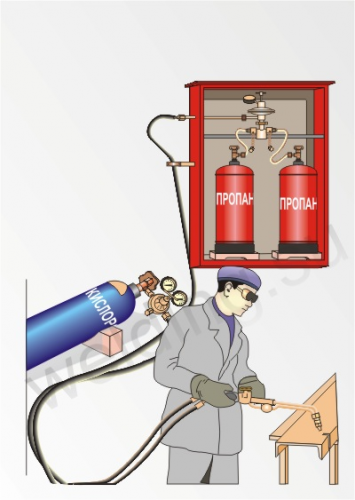 Горючий газ и кислород по резиновым шлангам подаются к штуцерам газосварочной горелки и попадают в камеру смешения внутри горелки. Наружу из мундштукавытекает готовая газокислородная смесь, поступающая в сварочное пламя. Пламя горелки расплавляет как основной, так и дополнительный присадочный металл, подаваемый в зону сварки, и образует сварочную ванну.Применение газовой сваркиГазосварочное пламя используется для соединения листов черных и цветных металлов толщиной до 5—6 мм, для сварки чугуна, при небольших ремонтных работах, пайке и т. д. К преимуществам газовой сварки относятся универсальность, возможность работы в полевых условиях. Экономически она обычно менее выгодна, чем дуговая электросварка, и имеет меньшую производительность. Газовая сварка мало механизирована и выполняется почти исключительно вручную, требуя высокой квалификации рабочего-сварщика. Недостатком ее является повышенная опасность работы со сжатыми газами (при нарушении установленных правил возможны разрушительные взрывы).Газосварочное пламя кроме сварки имеет и другие применения, из которых особенно важна газокислородная резка углеродистых и низколегированных сталей, основанная на способности железа гореть в технически чистом кислороде. Для зажигания железа нужно нагреть его в начальной точке до белого каления (1200—1300° С) и направить на нагретый участок струю технически чистого кислорода. Реакция сгорания железа экзотермична и идет со значительным выделением тепла. Резка производится специальными режущими горелками, или резаками, объединяющими в себе подогревательную часть, по устройству аналогичную газосварочной горелке, и канал для подачи режущего кислорода.Изучив мой мастер-класс и ответив на контрольные вопросы, вы сможете: наплавлять валики на пластину из низкоуглеродистой стали правым и левым способами.Мастер-класс  «Подготовка деталей и сборка под сварку».Занимаясь сваркой, вы должны уметь подготовить кромки свариваемых деталей и выполнить их сборку под сварку, а также подготовить к сварке присадочную проволоку. От правильности выполнения этих операций зависит качество сварного соединения, его свойства и эксплуатационная надежность.Сборку листовых и трубных конструкций в зависимости от толщины стенки вы можете выполнить без разделки кромок (для толщины металла до 3—5 мм) и с разделкой кромок.Сборка сварных соединений без разделки кромокЛистовые конструкцииДля выполнения сборки возьмите две пластины из низкоуглеродистой стали СтЗ размером 3x125x300 мм без скоса кромок.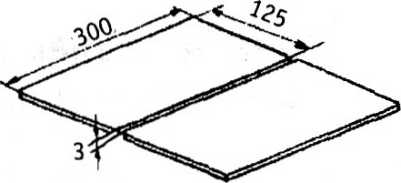 Измерьте толщину обеих деталей по кромкам с помощью универсального шаблона сварщика.Можете воспользоваться для этой цели другими измерительными средствами: линейкой, штангенциркулем и т. п.Удостоверьтесь в отсутствии разностенности стыкуемых деталей, она является причиной смещения кромок, которое, в свою очередь, может быть причиной непровара.Зачистите стыкуемые кромки деталей и прилегающие к ним поверхности на ширину 10—20 мм с двух сторон от окалины, ржавчины, краски и т.п.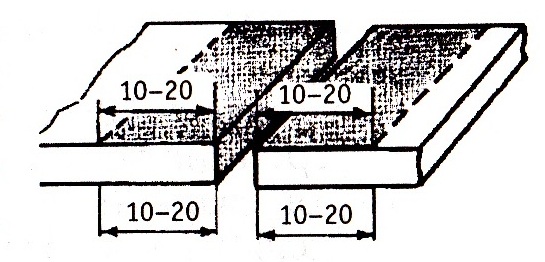 Наличие загрязнения на кромках или поверхности свариваемого металла может привести к появлению в сварном шве дефектов: непроваров, пор, неметаллических включений и к снижению механических свойств сварного соединения.В качестве предварительной операции при зачистке сильно загрязненных поверхностей используйте нагрев газовым пламенем:— установите на ствол горелки Г-3 наконечник наибольшего номера (№№ 4—6);— для очистки от ржавчины и окалины отрегулируйте жесткое окислительное пламя, установите горелку под углом 60° к поверхности металла на расстояние 2—3 мм от ядра пламени до поверхности и прогрейте ее. Под действием температуры покрывающая металл окалина отслаивается от поверхности, ржавчина обезвоживается и тоже отслаивается;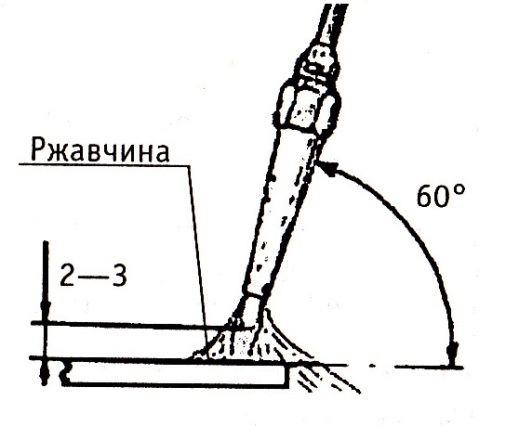 — при наличии на поверхности краски или масла для их удаления горелку установите под углом 90° к поверхности, а расстояние от мундштука до поверхности около 25 мм, под воздействием факела пламени краска, масло выгорают.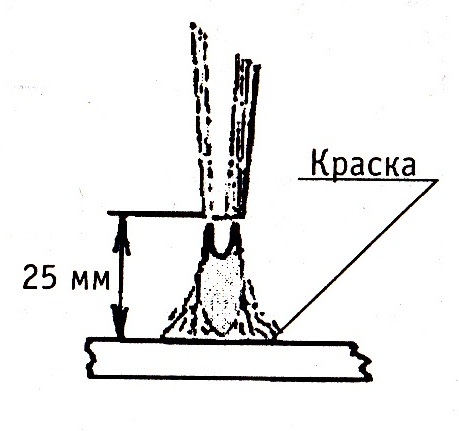 Погасите пламя и обязательно зачистите поверхность и кромки проволочной щеткой до металлического блеска.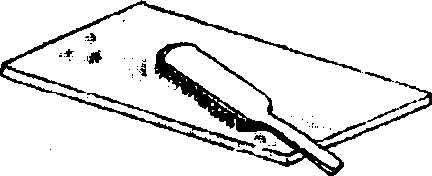 Очистку можете выполнить без нагрева только механическим способом: ручными и механическими стальными щетками, абразивным камнем или химическим травлением.Соберите подготовленные детали. Для этого разместите их на столе в одной плоскости с зазором.Зазор предназначен для гарантированного проплавления соединительных кромок. Чрезмерно большой зазор может привести к пожогу или непровару кромки. Слишком маленький зазор тоже приведет к непровару кромок.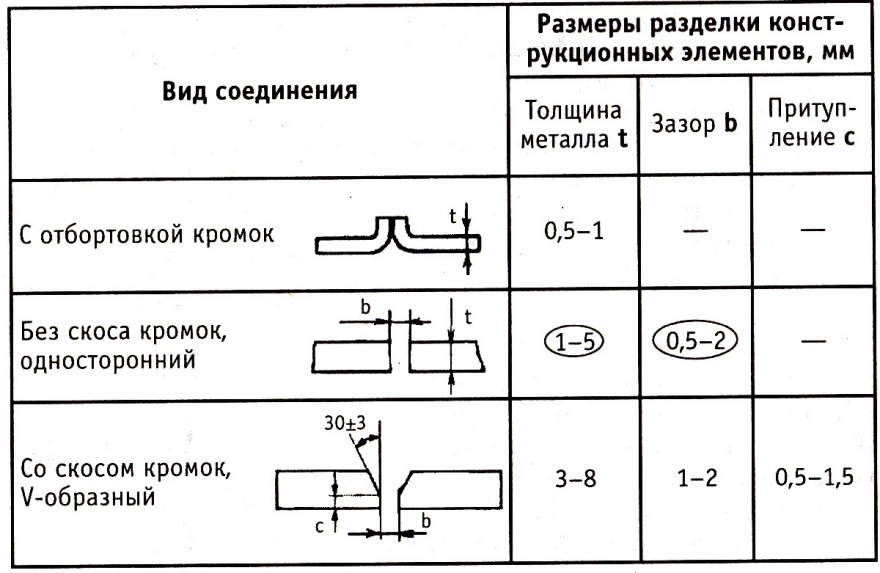 Заметьте, что при сварке ацетилено-кислородным пламенем без скоса кромок собираются детали толщиной до 5 мм, а при сварке заменителями — до 3 мм. Установите зазор 2 мм.Зафиксируйте собранное соединение. Для этого сначала в зазор между кромками установите в нескольких местах временные вставки: проволоку или пластины диаметром (толщиной) равным величине зазора, чтобы он сохранялся постоянным при последующих операциях. После этого пластины прижмите к столу струбцинами.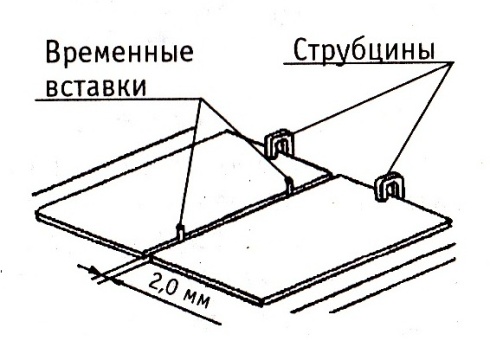 При сборке листовых конструкций для стягивания кромок и их закрепления можно использовать различные за жимы и специальные сборочные приспособления.Измерьте избранное соединение и убедитесь в отсутствии:- смещения кромок;                                   - перелома стыкуемых деталей.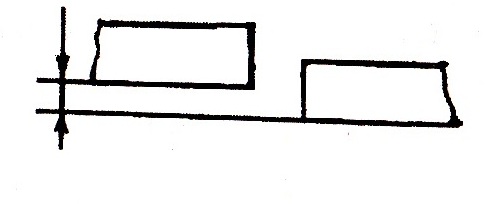 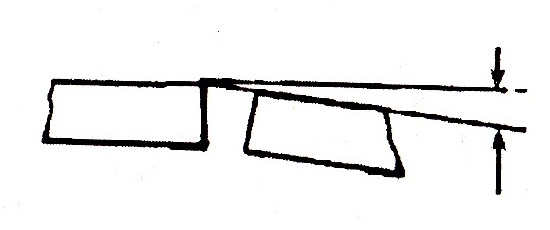 Выполнение прихватокПрихватки — это короткие швы, соединяющие свариваемые детали в отдельных местах, чтобы зазор между ними оставался постоянным в течении всего процесса сварки.Для выполнения прихваток выберите присадочную проволоку. Прихватки выполняют с той же проволокой, с которой производят сварку. Для стали СтЗ используйте проволоку Св-08.Диаметр проволоки 2,5—3 мм (t/2 +1 мм).Зачистите проволоку вручную с помощью наждачной бумаги от следов масла, ржавчины, грязи.Сильно загрязненная или ржавая проволока очищается на специальных станках абразивным материалом или химическим путем.Наличие на проволоке даже следов масла и ржавчины сделает шов пористым, с неметаллическими включениями, с пониженными механическими свойствами.Нарубите проволоку кусками длиной 500—700 мм.Смотайте один конец проволоки в моток, чтобы ее удобно было держать в руке, второй загните под углом.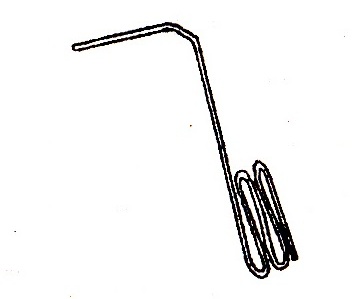 Выберите наконечник на горелку. Для выполнения прихваток возьмите наконечник, предназначенный для сварки этого соединения, из расчета, что мощность пламени 100—120 дм3/час ацетилена на 1 мм толщины, т.е. 360 дм3/час для толщины 3 мм.Установите на горелку наконечник № 3. Наметьте мелом места расположения прихваток, равномерно распределяя их по шву, учитывая, что длина прихваток и расстояние между ними зависят от протяженности швов, толщины металла, формы и массы деталей и других факторов.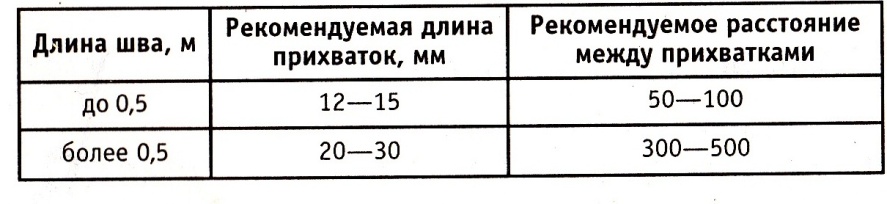 На пластинах длиной 300 мм, толщиной 3 мм пометьте 4 прихватки с расстоянием между ними 80 мм. Крайние прихватки поставьте на расстоянии 30 мм от торцов пластин.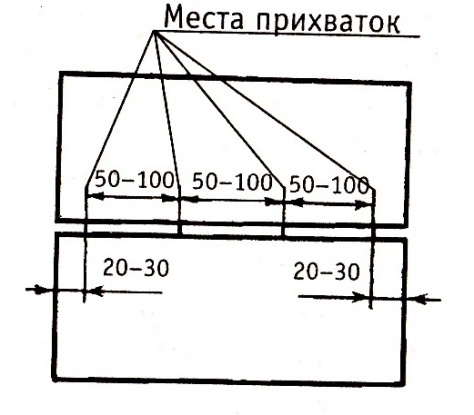 Зажгите и отрегулируйте нормальное пламя и прогрейте пластины перед выполнением прихваток для выравнивания температуры и предупреждения растрескивания прихваток.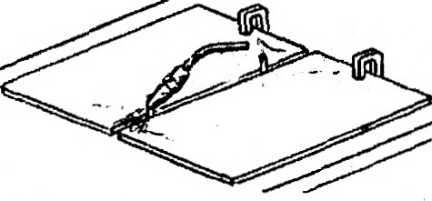 Выполните прихватки по разметке тем способом, которым будете производить сварку. В данном случае выполните их левым способом с присадочной проволокой.Длина прихваток 5—8 мм; высота — 2/3 толщины металла, но не менее 3 мм. В данном случае сделайте прихватки толщиной равной толщине металла.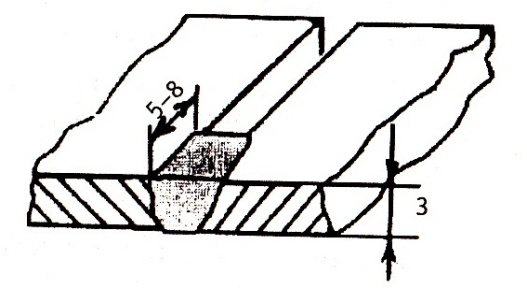 Прихватки выполните с особой тщательностью, т.к. в процессе сварки прихваченные участки не всегда переплавляются на всю глубину и наличие дефектов в прихватках приводит к недоброкачественному сварному соединению. В связи с этим они не должны быть чрезмерно большими, в то же время прихватки, недостаточные по сечению и длине, могут лопнуть при сварке.Выполняйте прихватки в последовательности, при которой деформации сварной конструкции будут минимальными. Расположите их от середины к краям поочередно в обе стороны. При таком расположении деформации от прихваток уравновешиваются.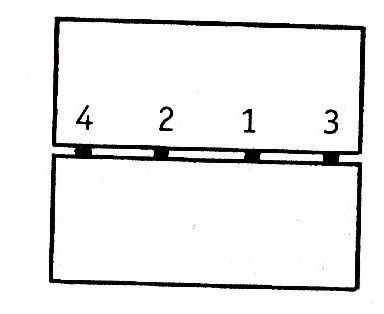 Возможна другая последовательность наложения прихваток: например, от края листа, но обязательно с уравновешиванием деформации от прихваток.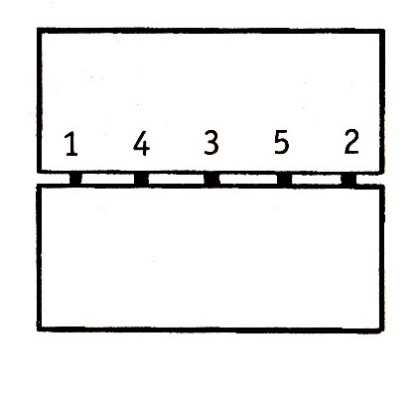 Выньте временные вставки.Погасите пламя, зачистите прихватки металлической щеткой и осмотрите их с целью выявления дефектов.При обнаружении дефектов в прихватках, удалите дефектные места или всю прихватку зубилом или абразивным камнем. Переплавлять прихватку с дефектами пламенем недопустимо.Вместо удаленной прихватки вставьте новую, сместив ее, чтобы дважды не нагревать одно и то же место, т.к. при повторных нагревах металл становится хрупким.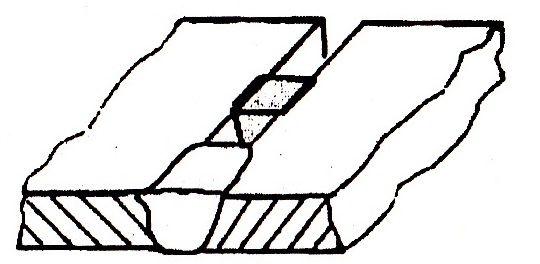 Проверьте качество собранного сварного соединения еще раз:величину зазора и его равномерность по длине;отсутствие смещения кромок;отсутствие перелома пластин.Сборка сварных соединений с разделкой кромокТрубыРазделка кромок под сварку выполняется на деталях толщиной более 3—5 мм. Обработка кромок должна быть выполнена механическим способом (резцом, фрезой, абразивным кругом) или термической резкой с обязательной последующей зачисткой механическим способом.Проверьте, пользуясь шаблоном, соответствие толщины стенки, угла скоса кромок и притупления размерам, указанным в таблице.Обратите внимание на конструктивные элементы разделки кромок и сборки под сварку:— угол скоса кромок (а), а в собранном соединении — угол раскрытия кромок (а1) создает удобные условия для формирования шва, в первую очередь — корня, и предупреждает возникновение непроваров;притупление кромок (с) выполняется для предупреждения их прожога, но чрезмерное притупление может привести к непровару;зазор между кромками в корне шва (b) нужен для гарантированного провара корня шва. Недостаточный зазор способствует непровару, чрезмерный — прожогу.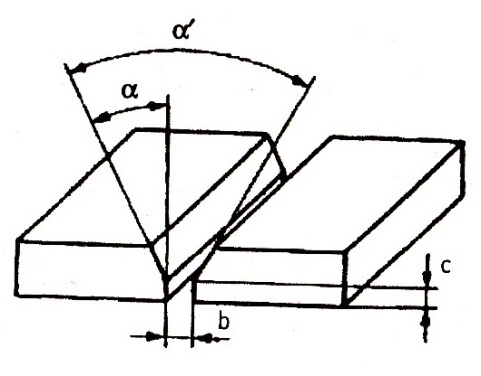 Величина конструктивных элементов разделки зависит от толщины металла.Для выполнения сборки труб возьмите две трубы диаметром 57x3,5 длиной 200 мм из низкоуглеродистой стали 20 с V-образным скосом кромок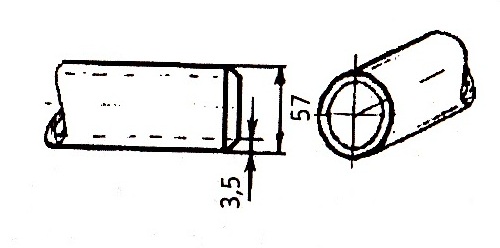 Проверьте, пользуясь шаблоном, соответствие толщины стенки, угла скоса кромок и притупления размерам, указанным в таблице.Подготовка кромок для газовой сварки сварных соединений из сталей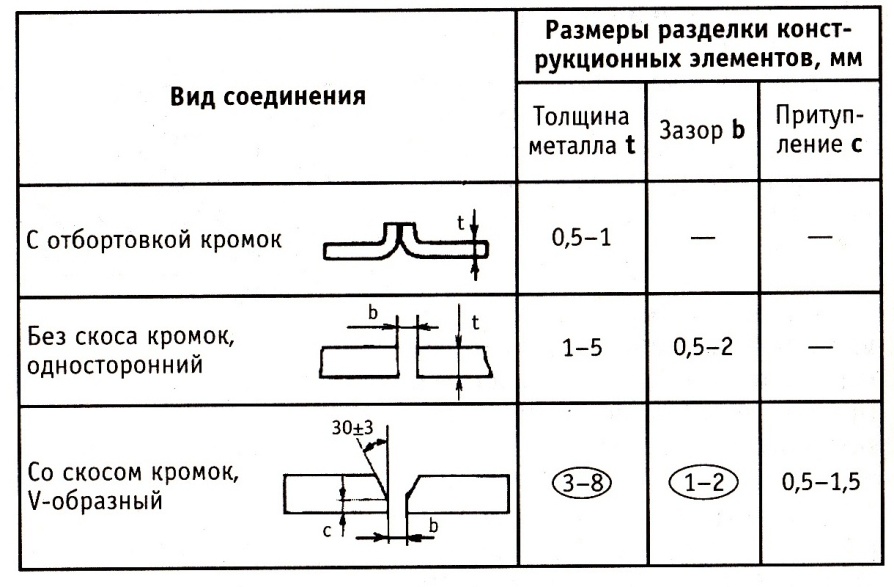 Зачистите кромки и прилегающие наружную и внутреннюю поверхности на ширину не менее 10 мм до металлического блеска.Соберите стыковое соединение с зазором 2 мм с помощью центрирующего приспособления.Конструкция центратора может быть любой, но она должна обеспечивать соосность стыкуемых труб и их фиксацию.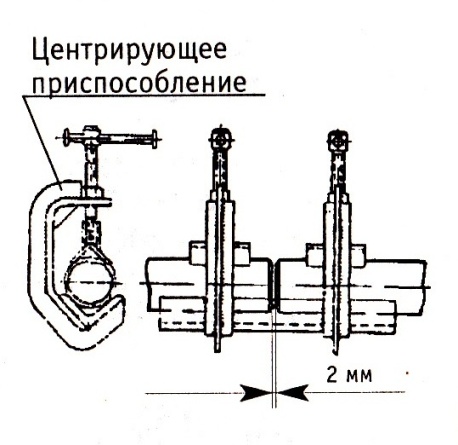 Приварка временных креплений к трубе для стяжки их болтами не применяется для труб диаметром до 100 мм.Проконтролируйте собранное соединение труб, чтобы убедиться в отсутствии дефектов сборки: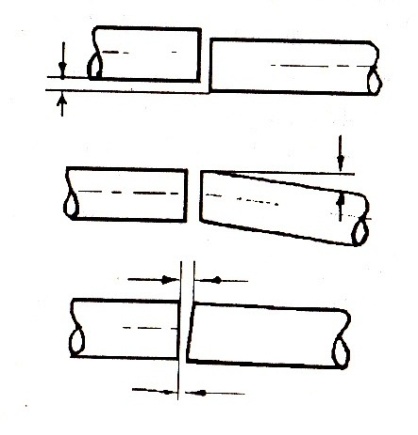 - смещение кромок;- перелома осей стыкуемых труб; - неравномерности зазора по периметру.Выберите присадочную проволоку для выполнения прихватки. Для качественной низкоуглеродистой стали 20 используйте проволоку марки Св-08 Г2С, она обеспечивает отсутствие пор в наплавленном металле и хорошие механические свойства.Для толщины 3,5 мм при левом способе сварки возьмите проволоку диаметром 3 мм.Выберите присадочную проволоку для выполнения прихватки. Для качественной низкоуглеродистой стали 20 используйте проволоку марки Св-08 Г2С, она обеспечивает отсутствие пор в наплавленном металле и хорошие механические свойства.Очистите проволоку, отрубите кусок длиной 500 мм. Смотайте в моток аналогично тому, как вы это делали перед выполнением прихваток на листовой конструкции.Используйте наконечник № 3 для толщины 3,5 мм. Зажгите и отрегулируйте нормальное пламя.Прогрейте концы стыкуемых труб для выравнивания температуры перед выполнением прихваток.Прихватите в нижнем положении собранный стык труб в двух диаметрально противоположных точках с присадочной проволокой. Количество прихваток зависит от диаметра труб.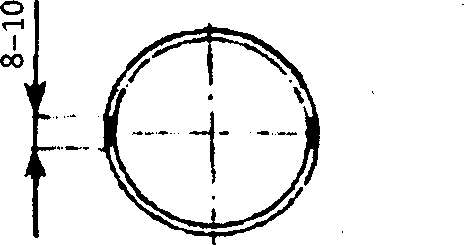 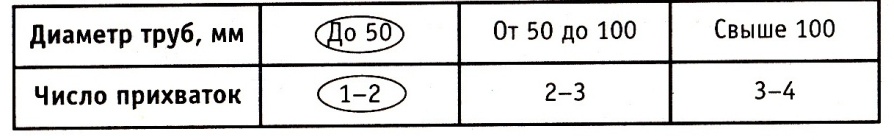 Длина прихватки 8—12 мм.  Высота — не менее 2/3 толщины стенки, но не менее 3 мм.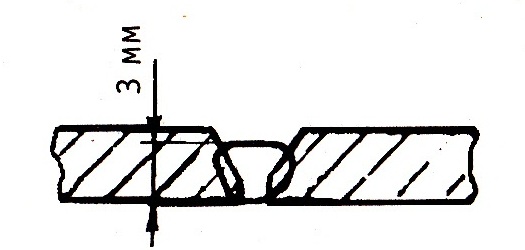 Погасите пламя. Зачистите прихватки и осмотрите. При обнаружении в прихватке трещин удалите эту прихватку механическим способом и выполните новую, отступив несколько от первой.Проверьте еще раз после выполнения прихваток:величину и постоянство зазора по всему периметру;отсутствие смещения кромок;отсутствие перелома осей труб.Контрольные вопросыКаждый вопрос имеет один или несколько правильных ответов. Выберите верный.При какой максимальной толщине газовая сварка выполняется без скоса кромок:а)	до 2 мм;б)	до 3 мм;в)	до 5 мм.Зачистка металла под сварку производится:а)	только механическим способом;б)	механическим способом с предварительным нагревом пламенем сильно загрязненных поверхностей;в)	оба варианта используются.Под сварку зачищают:а)	только кромки;б)	кромки и 10—20 мм наружной поверхности;в)	кромки и 10—20 мм двух поверхностей.4.	Для удаления ржавчины с поверхности металла лучше использовать пламя:а)	с избытком кислорода;б)	нейтральное;в)	с избытком ацетилена.5.	Краска лучше выгорает, соприкасаясь:а)	со средней зоной пламени;б)	с факелом;в)	не имеет значения.                                         Список  литературыЛаврешин С.А. Производственное обучение газосварщиков : учеб. пособие для нач. проф. Образования – М.: Издательский центр «Академия», 2012. Гуськова Л.Н. Газосварщик: раб. Тетрадь: учеб. Пособие для нач. проф. Образования – М.: Издательский центр «Академия», 2012.Юхин Н.А. Газосварщик: учеб. пособие для нач. проф. образования – М.: Издательский центр «Академия», 2010. Г.Г Чернышов. Справочник электрогазосварщика и газорезчика: учеб. пособие для нач. проф. образования  – М. : Издательский центр «Академия», 2006. А.И. Герасименко «Основы электрогазосварки», Учебное пособие – М: ОИЦ «Академия», 2010г.Маслов В.И. Сварочные работы.  Учеб. для нач. проф. образования – М.: Издательский центр «Академия», 2009.Куликов О.Н. Охрана труда при производстве сварочных работ: учеб. пособие для нач. проф. образования – М.: Издательский центр «Академия», 2006.СтальПрисадочная проволокаСтО; Ст1; Ст2; Ст3;10; 20.Св-08;Св0,8 А; Св-10; ГА;       Св-08 ГС; Св-08 Г2С.№ наконеч-Расход, дм3/чРасход, дм3/чТолщина сваривае-никаацетиленакислородамого металла, ммООО5-106-110,05-0,1010-2511-280,1-0,25025-6028-650,25-0,60150-12555-1350,5-1,52120-240130-2601,0-2,53<230-430>250-4402,5-4,04400-700430-7504,0-7,05660-1100740-12007,0-11,0б1030-17501150-195010,0-18,071700-28001900-310017,0-30,0СтальПрисадочная проволокаСт0; Ст1; Ст3; 10; 20.Св-08; Св-08А; св-10; ГА; Св-08ГС; Св-08Г2С.